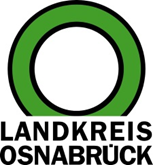 Landkreis Osnabrück	Sprechzeiten:	Der Landkreis im Internet:Am Schölerberg 1	Montag bis Freitag, 8.00 bis 13.00 Uhr.	http://www.lkos.de49082 Osnabrück	Donnerstag auch bis 17.30 Uhr.	Ansonsten nach VereinbarungKreistagssitzung wird erstmalig per Livestream übertragenOsnabrück. Am 11. Juli findet die nächste Kreistagssitzung des Landkreises Osnabrück statt – nachdem in den vergangenen gut zwei Jahren nur eine Sitzung im Kreishaus stattfinden konnte. Aufgrund der Corona-Pandemie war die Politik in größere Säle ausgewichen. Mit der Rückkehr in die angestammten Räumlichkeiten ist eine Neuerung verbunden: Erstmalig können politisch interessierte Bürgerinnen und Bürger die Sitzung per Livestream verfolgen, der auf YouTube übertragen wird.Die Politik hatte das neue Angebot vorgeschlagen, für das es auch aus Sicht von Landrätin Anna Kebschull gute Gründe gibt: „Politik soll bürgernah und transparent sein. Durch den Livestream haben mehr Menschen die Möglichkeit, die Entscheidungsprozesse in unserer Region zu verfolgen.“ Dies sei umso wichtiger, da der Landkreis Osnabrück ein Flächenlandkreis sei, erläutert Kebschull. Für viele Bürgerinnen und Bürger sei die Teilnahme an einer Kreistagssitzung mit langen Wegen verbunden. Aufgrund der neuen technischen Möglichkeiten entfalle künftig dieser Aufwand.Die Kreistagssitzung beginnt um 15 Uhr. Die Kameraeinstellung ist so gewählt, dass nur der jeweilige Redner und das Podium, aber keine Besucher zu sehen sind. Wenn Abgeordnete dies wünschen, werden ihre Redebeiträge nicht übertragen. Jede Kreistagssitzung umfasst außerdem den Tagesordnungspunkt „Fragen von Einwohnerinnen und Einwohnern“. Um dieses Recht wahrnehmen zu können, müssen Interessenten allerdings wie gewohnt direkt an der Sitzung teilnehmen.Landkreis Osnabrück  Postfach 25 09  49015 OsnabrückDie LandrätinDie LandrätinAn dieRedaktionReferat für Assistenzund Kommunikation-Pressestelle-Datum:	1.7.2022Zimmer-Nr.:	2063Auskunft erteilt:	Henning Müller-DetertDurchwahl:Referat für Assistenzund Kommunikation-Pressestelle-Datum:	1.7.2022Zimmer-Nr.:	2063Auskunft erteilt:	Henning Müller-DetertDurchwahl:Pressemitteilung
Tel.: (05 41) 501-Fax: (05 41) 501-e-mail:24634420mueller-detert@lkos.de